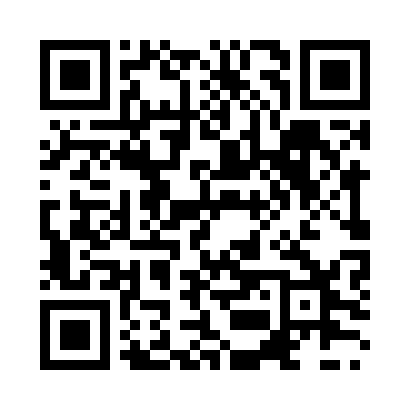 Prayer times for Camoapa, NicaraguaMon 1 Apr 2024 - Tue 30 Apr 2024High Latitude Method: NonePrayer Calculation Method: Muslim World LeagueAsar Calculation Method: ShafiPrayer times provided by https://www.salahtimes.comDateDayFajrSunriseDhuhrAsrMaghribIsha1Mon4:275:3811:463:005:537:002Tue4:275:3711:452:595:547:003Wed4:265:3711:452:595:547:004Thu4:255:3611:452:585:547:015Fri4:245:3611:452:575:547:016Sat4:245:3511:442:575:547:017Sun4:235:3411:442:565:547:018Mon4:225:3411:442:555:547:019Tue4:225:3311:432:545:547:0110Wed4:215:3311:432:545:547:0111Thu4:205:3211:432:535:547:0212Fri4:205:3111:432:525:547:0213Sat4:195:3111:422:515:547:0214Sun4:185:3011:422:515:547:0215Mon4:185:3011:422:505:547:0216Tue4:175:2911:422:495:557:0217Wed4:165:2911:412:485:557:0318Thu4:165:2811:412:485:557:0319Fri4:155:2711:412:475:557:0320Sat4:145:2711:412:465:557:0321Sun4:145:2611:412:455:557:0422Mon4:135:2611:402:455:557:0423Tue4:125:2511:402:465:557:0424Wed4:125:2511:402:475:557:0425Thu4:115:2411:402:475:567:0526Fri4:115:2411:402:485:567:0527Sat4:105:2311:402:485:567:0528Sun4:095:2311:392:495:567:0529Mon4:095:2311:392:495:567:0630Tue4:085:2211:392:505:567:06